 Свердловская областьГЛАВА ВОЛЧАНСКОГО ГОРОДСКОГО ОКРУГАпостановление24.12.2021      г.                                                    		                                                                          № 507г. ВолчанскОб установлении платы за содержание жилого помещениянанимателям жилых помещений государственного имуниципального жилищного фондав многоквартирных жилых домах и собственникампомещений в многоквартирных жилых домах,не принявших решение о размере платыВ соответствии со статьями 153, 154, 156, 157, частью 4 статьи 158 Жилищного кодекса Российской Федерации, статьей 16 Федерального закона от 06.10.2003 № 131-ФЗ «Об общих принципах организации местного самоуправления в Российской Федерации», Постановлениями Правительства Российской Федерации от 13.08.2006 N 491 «Об утверждении Правил содержания общего имущества в многоквартирном доме и Правил изменения размера платы за содержание жилого помещения в случае оказания услуг и выполнения работ по управлению, содержанию и ремонту общего имущества в многоквартирном доме ненадлежащего качества и (или) с перерывами, превышающими установленную продолжительность», от 03.04.2013 № 290 «О минимальном перечне услуг и работ, необходимых для обеспечения надлежащего содержания общего имущества в многоквартирном доме, и порядке их оказания и выполнения», от 15.05.2013 № 416 «О порядке осуществления деятельности по управлению многоквартирными домами», Постановлением Госстроя Российской Федерации от 27.09.2003 № 170 «Об утверждении правил и норм технической эксплуатации жилищного фонда», руководствуясь Уставом Волчанского городского округа,ПОСТАНОВЛЯЮ:1. Утвердить с 01.01.2022 года Плату за содержание жилого помещения нанимателям жилых помещений государственного и муниципального жилищного фонда в многоквартирных жилых домах и собственникам помещений в многоквартирных жилых домах, не принявших решение о размере платы (Прилагается);1.2. Распространить действие  Платы за содержание жилого помещения нанимателям жилых помещений государственного и муниципального жилого фонда в многоквартирных жилых домах и собственникам помещений в многоквартирных жилых домах, не принявшим решения о размере платы для собственников жилых помещений в многоквартирных жилых домах, которые не приняли решение о выборе способа управления многоквартирным домом.2. Установить:2.1. Размер снижения платы за содержание жилого помещения в многоквартирном жилом доме при временном отсутствии услуг (приложение № 1).2.2. Условия снижения платы за содержание жилого помещения в многоквартирном жилом доме при нарушении качества и нормативных сроков предоставления услуг (приложение № 2).2.3. Плату за вывоз хозяйственно-бытовых сточных вод из выгребных ям многоквартирных домов (жидких бытовых отходов) нанимателям жилых помещений государственного и муниципального жилищного фонда в многоквартирных жилых домах и собственникам помещений в многоквартирных жилых домах, не принявшим решение о размере платы (приложение № 3).3. Установить:3.1. В составе платы за содержание жилого помещения в многоквартирных домах, дополнительно к ставкам платы за содержание жилого помещения в многоквартирных домах, установленным в соответствии с пунктом 1 настоящего Постановления, собственники и наниматели помещений в многоквартирном доме несут расходы на оплату холодной воды, горячей воды, электрической энергии в целях содержания общего имущества в многоквартирном доме, а также отведение сточных вод в целях содержания общего имущества в многоквартирном доме.3.3. Размер расходов граждан в составе платы за содержание жилого помещения в многоквартирном доме на оплату холодной воды, горячей воды, электрической энергии, отведение сточных вод, потребляемых при выполнении минимального перечня необходимых для обеспечения надлежащего содержания общего имущества в многоквартирном доме услуг и работ, определяется исходя из нормативов потребления соответствующих видов коммунальных услуг в целях содержания общего имущества в многоквартирном доме и тарифов, утвержденных в установленном порядке Региональной энергетической комиссией Свердловской области, при условии, что конструктивные особенности многоквартирного дома предусматривают возможность такого потребления, отведения при содержании общего имущества, определяемую в порядке, установленном Правительством Российской Федерации.3.4. Расчет платы за содержание жилого помещения в многоквартирном жилом доме в части расходов на оплату холодной, горячей воды, электрической энергии, потребляемые при содержании общего имущества в многоквартирном доме, водоотведение сточных вод в целях содержания общего имущества в многоквартирном доме, производится в зависимости от способа управления товариществом собственников жилья, жилищным или иным специализированным кооперативом или управляющей организацией, а при непосредственном управлении многоквартирным домом - лицами, оказывающими услуги и (или) выполняющими работы, по содержанию общего имущества в многоквартирном доме, в соответствии с законодательством Российской Федерации.3.5. В случае непосредственного управления многоквартирным домом собственниками помещений в многоквартирном доме, в случаях если собственниками помещений в многоквартирном доме не выбран способ управления таким домом или выбранный способ управления не реализован, плата за коммунальные услуги включает в себя плату за холодную воду, горячую воду, электрическую энергию, тепловую энергию, газ, бытовой газ в баллонах, твердое топливо при наличии печного отопления, плату за отведение сточных вод, обращение с твердыми коммунальными отходами, в том числе плату за холодную воду, горячую воду, электрическую энергию, потребляемые при содержании общего имущества в многоквартирном доме, а также за отведение сточных вод в целях содержания общего имущества в многоквартирном доме.3.6. Размер платы за содержание жилого помещения в части оплаты коммунальных ресурсов, потребляемых при содержании общего имущества в многоквартирном доме, отражается в платежном документе отдельной строкой по каждому виду ресурсов.4. Утвердить Перечень услуг и работ, необходимых для обеспечения надлежащего содержания общего имущества в многоквартирных домах, с уборкой мест общего пользования и придомовой территории (прилагается).5. Утвердить Правила оказания услуг и выполнения работ, необходимых для обеспечения надлежащего содержания общего имущества в многоквартирных жилых домах (прилагаются).6. Рекомендовать управляющим организациям и товариществам собственников жилья:6.1. Применять утвержденные размеры платы для расчетов с нанимателями жилых помещений в муниципальном жилищном фонде в многоквартирных жилых домах и с собственниками помещений в многоквартирных жилых домах, не принявших решение о размере платы.6.2. Согласовать с собственниками помещений в многоквартирных домах перечень услуг и работ, необходимых для обеспечения надлежащего содержания общего имущества в многоквартирном жилом доме и плату за содержание жилого помещения в многоквартирном жилом доме по каждому многоквартирному дому.6.3. В случае использования для расчетов с гражданами платы за жилое помещение на уровне, утвержденном настоящим Постановлением, ежегодно в период с апреля по июнь текущего года организовывать и проводить очные отчетные собрания с собственниками помещений о деятельности за прошедший год и планах на текущий год.7. Рекомендовать собственникам помещений в многоквартирных домах, не принявшим на их общем собрании решение об установлении размера платы за содержание жилого помещения, применять размеры платы, утвержденные настоящим Постановлением.8. Постановление главы Волчанского городского округа от 26.06.2020 года № 258 «Об установлении платы за содержание и ремонт жилого помещения для нанимателей жилых помещений по договорам социального найма и договорам найма жилых помещений муниципального жилищного фонда, для собственников жилых помещений и собственников помещений, которые не приняли решение о выборе способа управления многоквартирным домом и (или) не приняли решение об установлении размера платы за содержание и ремонт жилого помещения» признать утратившим силу.9. Настоящее постановление опубликовать в информационном бюллетене «Муниципальный Вестник» и обнародовать на официальном сайте Волчанского городского округа в сети Интернет http://volchansk-adm.ru/.10. Контроль за исполнением настоящего постановления оставляю за собой.Глава городского округа							   А.В. ВервейнУТВЕРЖДЕНАпостановлением главыВолчанского городского округаот 24.12.2021 № 507ПЛАТАЗА СОДЕРЖАНИЕ ЖИЛОГО ПОМЕЩЕНИЯ НАНИМАТЕЛЯМ ЖИЛЫХ ПОМЕЩЕНИЙГОСУДАРСТВЕННОГО И МУНИЦИПАЛЬНОГО ЖИЛИЩНОГО ФОНДА В МНОГОКВАРТИРНЫХ ЖИЛЫХ ДОМАХ И СОБСТВЕННИКАМ ПОМЕЩЕНИЙВ МНОГОКВАРТИРНЫХ ЖИЛЫХ ДОМАХ, НЕ ПРИНЯВШИХ РЕШЕНИЕ О РАЗМЕРЕ ПЛАТЫ- к местам общего пользования, подлежащим уборке, в многоквартирном жилом доме относятся лестничные площадки, лестничные пролеты и другие помещения общего пользования в многоквартирном доме;- Планы текущего ремонта на очередной год утверждаются решением общего собрания собственников многоквартирного дома, с учетом предложений управляющей организации. Отчеты о выполнении планов текущего ремонта утверждаются общим собранием собственников многоквартирного дома, либо лицом, уполномоченным на совершение данных действий решением общего собрания собственников помещений в многоквартирном доме.Приложение № 1к постановлению главы Волчанского городского округаот 24.12.2021 года № 507РАЗМЕРСНИЖЕНИЯ ПЛАТЫ ЗА СОДЕРЖАНИЕ ЖИЛОГО ПОМЕЩЕНИЯВ МНОГОКВАРТИРНОМ ЖИЛОМ ДОМЕ ПРИ ВРЕМЕННОМ ОТСУТСТВИИ УСЛУГПриложение № 2к постановлению главы Волчанского городского округаот 24.12.2021 года № 507УСЛОВИЯСНИЖЕНИЯ ПЛАТЫ ЗА СОДЕРЖАНИЕ ЖИЛОГО ПОМЕЩЕНИЯВ МНОГОКВАРТИРНОМ ЖИЛОМ ДОМЕ ПРИ НАРУШЕНИИ КАЧЕСТВАИ НОРМАТИВНЫХ СРОКОВ ПРЕДОСТАВЛЕНИЯ УСЛУГПриложение № 3к постановлению главы Волчанского городского округаот 24.12.2021 года № 507ПЛАТАЗА ВЫВОЗ ХОЗЯЙСТВЕННО-БЫТОВЫХ СТОЧНЫХ ВОД ИЗ ВЫГРЕБНЫХ ЯММНОГОКВАРТИРНЫХ ДОМОВ (ЖИДКИХ БЫТОВЫХ ОТХОДОВ) НАНИМАТЕЛЯМ ЖИЛЫХ ПОМЕЩЕНИЙ ГОСУДАРСТВЕННОГО И МУНИЦИПАЛЬНОГО ЖИЛИЩНОГО ФОНДА В МНОГОКВАРТИРНЫХ ЖИЛЫХ ДОМАХ И СОБСТВЕННИКАМ ПОМЕЩЕНИЙВ МНОГОКВАРТИРНЫХ ЖИЛЫХ ДОМАХ, НЕ ПРИНЯВШИХ РЕШЕНИЕО РАЗМЕРЕ ПЛАТЫУТВЕРЖДЕНпостановлением главыВолчанского городского округаот 24.12.2021 № 507ПЕРЕЧЕНЬ УСЛУГ И РАБОТ, НЕОБХОДИМЫХ ДЛЯ ОБЕСПЕЧЕНИЯ НАДЛЕЖАЩЕГО СОДЕРЖАНИЯ ОБЩЕГО ИМУЩЕСТВА В МНОГОКВАРТИРНЫХ ДОМАХ, С УБОРКОЙ МЕСТ ОБЩЕГО ПОЛЬЗОВАНИЯ И ПРИДОМОВОЙ ТЕРРИТОРИИТаблица 1Таблица 2УТВЕРЖДЕНЫпостановлением главыВолчанского городского округаот 24.12.2021 № 507ПРАВИЛАОКАЗАНИЯ УСЛУГ И ВЫПОЛНЕНИЯ РАБОТ,НЕОБХОДИМЫХ ДЛЯ ОБЕСПЕЧЕНИЯ НАДЛЕЖАЩЕГО СОДЕРЖАНИЯ ОБЩЕГО ИМУЩЕСТВА В МНОГОКВАРТИРНЫХ ЖИЛЫХ ДОМАХ1. Настоящие правила устанавливают порядок оказания услуг и выполнения работ, необходимых для обеспечения надлежащего содержания общего имущества в многоквартирных жилых домах (далее - Правила).2. Перечень услуг и работ из числа включенных в минимальный перечень услуг и работ, необходимых для обеспечения надлежащего содержания общего имущества в многоквартирном доме, утвержденный Постановлением Правительства Российской Федерации от 03.04.2013 № 290 (далее - перечень услуг и работ), периодичность их оказания и выполнения определяются и отражаются в зависимости от выбранного и реализованного способа управления многоквартирным домом.2.1. В решении общего собрания собственников помещений в многоквартирном доме - в случае, если управление многоквартирным домом осуществляется непосредственно собственниками помещений в многоквартирном доме.2.2. В договоре управления многоквартирным домом - в случае, если в установленном порядке выбран способ управления многоквартирным домом управляющей организацией.2.3. В порядке, определенном уставом товарищества или кооператива, - в случае, если управление общим имуществом в многоквартирном доме осуществляется непосредственно товариществом собственников жилья, жилищным, жилищно-строительным кооперативом или иным специализированным потребительским кооперативом.2.4. В договоре оказания услуг и (или) выполнения работ по содержанию и ремонту общего имущества в многоквартирном доме - в случае, предусмотренном частью 1.1 статьи 164 Жилищного кодекса Российской Федерации.2.5. В решении застройщика - в случае, предусмотренном частью 14 статьи 161 Жилищного кодекса Российской Федерации, если застройщик непосредственно управляет многоквартирным домом.3. Перечень услуг и работ в отношении каждого многоквартирного дома определяется с учетом.3.1. Конструктивных элементов многоквартирного дома.3.2. Наличия и состава внутридомовых инженерных систем, обеспечивающих предоставление потребителям коммунальных услуг тех видов, которые могут быть предоставлены с использованием таких внутридомовых инженерных систем.3.3. Наличия земельного участка, на котором расположен многоквартирный дом, с элементами озеленения и благоустройства, иными объектами, предназначенными для обслуживания и эксплуатации этого дома.3.4. Геодезических и природно-климатических условий расположения многоквартирного дома.4. В случае применения специальных технологий оказания услуг и выполнения работ в перечне работ и услуг наименование услуг и работ может отличаться от тех, которые указаны в минимальном перечне, указанном в пункте 2 настоящих Правил, но без изменения цели и результата оказания таких услуг и выполнения таких работ.5. Периодичность оказания услуг и выполнения работ, предусмотренных перечнем услуг и работ, определяется с учетом требований, установленных законодательством Российской Федерации. По решению собственников помещений в многоквартирном доме может устанавливаться более частая периодичность оказания услуг и выполнения работ, чем это предусмотрено законодательством Российской Федерации.6. В целях обеспечения оказания услуг и выполнения работ, предусмотренных перечнем услуг и работ, лица, ответственные за содержание и ремонт общего имущества в многоквартирном доме, обязаны.6.1. Обеспечить работу аварийно-диспетчерской службы.6.2. Вести и хранить техническую документацию на многоквартирный дом в установленном законодательством Российской Федерации порядке.6.3. Своевременно заключать договоры оказания услуг и (или) выполнения работ по содержанию и ремонту общего имущества в многоквартирном доме со сторонними организациями, в том числе специализированными, в случае если лица, ответственные за содержание и ремонт общего имущества в многоквартирном доме, не оказывают таких услуг и не выполняют таких работ своими силами, а также осуществлять контроль за выполнением указанными организациями обязательств по таким договорам.6.4. Осуществлять подготовку предложений о выполнении плановых текущих работ по содержанию и ремонту общего имущества в многоквартирном доме, а также предложений о проведении капитального ремонта и доводить их до сведения собственников помещений в многоквартирном доме в порядке, установленном жилищным законодательством Российской Федерации.6.5. Организовывать работу по начислению и сбору платы за содержание и ремонт жилых помещений.6.6. Организовать работу по взысканию задолженности по оплате жилых помещений.6.7. Предоставлять потребителям услуг и работ, в том числе собственникам помещений в многоквартирном доме, информацию, связанную с оказанием услуг и выполнением работ, предусмотренных перечнем услуг и работ, раскрытие которой в соответствии с законодательством Российской Федерации является обязательным.7. Оказание услуг и выполнение работ, предусмотренных перечнем услуг и работ, осуществляются с использованием инвентаря, оборудования и препаратов, имеющих соответствующие разрешительные документы и допущенных к применению в соответствии с установленными требованиями законодательства Российской Федерации.8. Выполнение работ в целях надлежащего содержания систем внутридомового газового оборудования и противопожарных систем многоквартирного дома, предусмотренных перечнем услуг и работ, осуществляется привлекаемыми специализированными организациями.9. Сведения об оказании услуг и выполнении работ, предусмотренных перечнем услуг и работ, отражаются в актах, составляемых по форме, установленной федеральным органом исполнительной власти, осуществляющим функции по выработке государственной политики и нормативному правовому регулированию в сфере строительства, архитектуры, градостроительства и жилищно-коммунального хозяйства, и являются составной частью технической документации многоквартирного дома.№ п/пНаименование жилищных услугПлата за содержание жилого помещения в многоквартирных жилых домах, в отдельных квартирах за 1 кв. м общей площади (рублей), на период с 01.01.2022 по 31.12.2022Плата за содержание жилого помещения в многоквартирных жилых домах, в отдельных квартирах за 1 кв. м общей площади (рублей), на период с 01.01.2023 по 31.12.2023Плата за содержание жилого помещения в многоквартирных жилых домах, в отдельных квартирах за 1 кв. м общей площади (рублей), на период с 01.01.2024 по 31.12.2024№ п/пНаименование жилищных услугбез учета затрат на вывоз твердых коммунальных отходовбез учета затрат на вывоз твердых коммунальных отходовбез учета затрат на вывоз твердых коммунальных отходов1Многоквартирные жилые дома, оборудованные природным газоснабжением, централизованным отоплением, горячим и холодным водоснабжением, канализацией, с подвалами, общедомовыми приборами учета (тепловой энергии и горячего водоснабжения) с уборкой мест общего пользования и придомовой территории19,0419,6320,222Многоквартирные жилые дома, оборудованные природным газоснабжением, централизованным отоплением, горячим и холодным водоснабжением, канализацией, с подвалами с уборкой мест общего пользования и придомовой территории18,8819,4720,053Многоквартирные жилые дома, оборудованные централизованным отоплением, горячим и холодным водоснабжением, канализацией, с подвалами, общедомовыми приборами учета (тепловой энергии и горячего водоснабжения) с уборкой мест общего пользования и придомовой территории17,8218,3718,924Многоквартирные жилые дома, оборудованные централизованным отоплением, горячим и холодным водоснабжением, канализацией, с подвалами с уборкой мест общего пользования и придомовой территории17,6418,1918,745Многоквартирные жилые дома, оборудованные централизованным отоплением, горячим и холодным водоснабжением, канализацией, без подвалов с уборкой мест общего пользования и придомовой территории17,4117,9518,496Многоквартирные жилые дома, оборудованные централизованным отоплением, горячим и холодным водоснабжением, канализацией, ОДПУ, без подвалов с уборкой мест общего пользования и придомовой территории17,5718,1118,657Многоквартирные жилые дома, оборудованные централизованным отоплением, горячим и холодным водоснабжением, канализацией, с подвалами и водостоками с уборкой мест общего пользования и придомовой территории17,7818,3318,888Многоквартирные жилые дома, оборудованные централизованным отоплением, горячим и холодным водоснабжением, канализацией, с подвалами и водостоками, общедомовыми приборами учета (тепловой энергии, горячего водоснабжения) с уборкой мест общего пользования и придомовой территории17,9418,5019,069Многоквартирные жилые дома, оборудованные централизованным отоплением, горячим и холодным водоснабжением, канализацией, с  водостоками, с уборкой мест общего пользования и придомовой территории17,5318,0718,6110Многоквартирные жилые дома, оборудованные централизованным отоплением, горячим и холодным водоснабжением, канализацией, ОДПУ, с  водостоками, с уборкой мест общего пользования и придомовой территории17,6918,2418,7911Многоквартирные жилые дома, оборудованные централизованным отоплением, холодным водоснабжением, канализацией, с подвалами и водостоками17,3217,8618,4012Многоквартирные жилые дома, оборудованные централизованным отоплением, холодным водоснабжением, канализацией, с подвалами и водостоками, общедомовыми приборами учета (тепловой энергии) с уборкой мест общего пользования и придомовой территории17,4818,0218,5613Многоквартирные жилые дома, оборудованные централизованным отоплением, холодным водоснабжением, канализацией, с подвалами, с уборкой мест общего пользования и придомовой территории17,2017,7318,2614Многоквартирные жилые дома, оборудованные централизованным отоплением, холодным водоснабжением, канализацией, с подвалами, общедомовыми приборами учета (тепловой энергии) с уборкой мест общего пользования и придомовой территории17,3617,9018,4415Многоквартирные жилые дома, оборудованные централизованным отоплением, холодным водоснабжением, канализацией, с водостоками, с уборкой мест общего пользования и придомовой территории17,0717,6018,1316Многоквартирные жилые дома, оборудованные централизованным отоплением, холодным водоснабжением, канализацией, с уборкой мест общего пользования и придомовой территории16,9517,4818,0017Многоквартирные жилые дома, оборудованные централизованным отоплением, холодным водоснабжением, канализацией, общедомовыми приборами учета (тепловой энергии)с уборкой мест общего пользования и придомовой территории17,1217,6518,1818Многоквартирные жилые дома, оборудованные централизованным отоплением, холодным водоснабжением, с выгребными ямами, подвалами, водостоками, общедомовыми приборами учета (тепловой энергии) с уборкой мест общего пользования и придомовой территории17,4017,9418,4819Многоквартирные жилые дома, без отопления, оборудованные централизованным холодным водоснабжением, канализацией,  с уборкой мест общего пользования и придомовой территории16,0716,5717,0720Ветхие и аварийные дома с уборкой мест общего пользования и придомовой территории8,188,438,68№ п/пРазновидность потребительских качеств жилых помещений, объема предоставляемых услугРазмер снижения платы (руб. коп.) в отдельных квартирах за 1 кв. м общей площадиРазмер снижения платы (руб. коп.) в отдельных квартирах за 1 кв. м общей площадиРазмер снижения платы (руб. коп.) в отдельных квартирах за 1 кв. м общей площади№ п/пРазновидность потребительских качеств жилых помещений, объема предоставляемых услугв период с 01.01.2022 по 31.12.2022в период с 01.01.2023 по 31.12.2023в период с 01.01.2024 по 31.12.20241.Жилые помещения, расположенные в доме, где отсутствуют один или несколько видов благоустройства (водоснабжение, отопление, горячее водоснабжение, водоотведение). За отсутствие одного вида благоустройства1,801,861,922.При отсутствии услуги по уборке придомовой территории более 10 дней подряд3,463,573,683.При отсутствии услуги по уборке помещений общего пользования жилого дома1,831,891,954.Жилые помещения, расположенные в ветхих и аварийных жилых домах и жилых помещениях, непригодных для проживания, в государственном и муниципальном жилищном фонде, признанном ветхим, аварийным либо непригодным для проживания муниципальным правовым актом главы Волчанского городского округаПлата снижается на 25 процентов от ставки платы, установленной в соответствии с настоящим ПостановлениемПлата снижается на 25 процентов от ставки платы, установленной в соответствии с настоящим ПостановлениемПлата снижается на 25 процентов от ставки платы, установленной в соответствии с настоящим Постановлением5.При отсутствии услуги по вывозу жидких бытовых отходов (хозяйственно-бытовых стоков)Плата, установленная в соответствии с приложением № 4 к настоящему Постановлению, не начисляетсяПлата, установленная в соответствии с приложением № 4 к настоящему Постановлению, не начисляетсяПлата, установленная в соответствии с приложением № 4 к настоящему Постановлению, не начисляется6.При отсутствии в многоквартирном доме, общедомовых приборов учета коммунальных ресурсов (в том числе невведение их в коммерческую эксплуатацию (вывод из коммерческой эксплуатации) сроком более 3 месяцев), за исключением случаев технической невозможности установки таких приборов, подтвержденной в установленном законом порядке, производится снижение платы за содержание общего имущества многоквартирного дома, установленной настоящим ПостановлениемПри отсутствии общедомового прибора учета:теплоснабжения - плата снижается на 1 (один) процент;холодного водоснабжения - плата снижается на 1 (один) процент;горячего водоснабжения - плата снижается на 1 (один) процент;электроснабжения - плата снижается на 1 (один) процентПри отсутствии общедомового прибора учета:теплоснабжения - плата снижается на 1 (один) процент;холодного водоснабжения - плата снижается на 1 (один) процент;горячего водоснабжения - плата снижается на 1 (один) процент;электроснабжения - плата снижается на 1 (один) процентПри отсутствии общедомового прибора учета:теплоснабжения - плата снижается на 1 (один) процент;холодного водоснабжения - плата снижается на 1 (один) процент;горячего водоснабжения - плата снижается на 1 (один) процент;электроснабжения - плата снижается на 1 (один) процент7.В случае отсутствия на придомовой территории либо на земельном участке, расположенном за ее пределами и находящимся на любом праве пользования (аренда, собственность, выделение без предоставления и другое), закрепленной за многоквартирным домом контейнерной площадки для сбора твердых коммунальных отходовПлата снижается на 2 (два) процентаПлата снижается на 2 (два) процентаПлата снижается на 2 (два) процента№ п/пУсловия снижения качества услугПродолжительность отсутствия услуги за расчетный период (месяц)Расчетная единицаРазмер снижения руб./кв. мРазмер снижения руб./кв. мРазмер снижения руб./кв. м№ п/пУсловия снижения качества услугПродолжительность отсутствия услуги за расчетный период (месяц)Расчетная единицана период с 01.01.2022 по 31.12.2022на период с 01.01.2023 по 31.12.2023на период с 01.01.2024 по 31.12.20241. Уборка мест общего пользования1. Уборка мест общего пользования1. Уборка мест общего пользования1. Уборка мест общего пользования1. Уборка мест общего пользования1. Уборка мест общего пользования1. Уборка мест общего пользования1.1.Уборка помещений общего пользования по графикуУборка помещений общего пользования по графикуУборка помещений общего пользования по графикуУборка помещений общего пользования по графикуУборка помещений общего пользования по графикуУборка помещений общего пользования по графику1.1.1Отсутствие услуги по уборке мест общего пользования более 10 днейБолее 10 днейС 1 кв. м жилого помещения1,831,891,951.2.В случае отсутствия в местах общего пользования (на стендах) и (или) на официальном сайте управляющей организации (товарищества собственников жилья), администрации Волчанского городского округа, графиков уборки помещений общего пользованияВ случае отсутствия в местах общего пользования (на стендах) и (или) на официальном сайте управляющей организации (товарищества собственников жилья), администрации Волчанского городского округа, графиков уборки помещений общего пользованияВ случае отсутствия в местах общего пользования (на стендах) и (или) на официальном сайте управляющей организации (товарищества собственников жилья), администрации Волчанского городского округа, графиков уборки помещений общего пользованияВ случае отсутствия в местах общего пользования (на стендах) и (или) на официальном сайте управляющей организации (товарищества собственников жилья), администрации Волчанского городского округа, графиков уборки помещений общего пользованияВ случае отсутствия в местах общего пользования (на стендах) и (или) на официальном сайте управляющей организации (товарищества собственников жилья), администрации Волчанского городского округа, графиков уборки помещений общего пользованияВ случае отсутствия в местах общего пользования (на стендах) и (или) на официальном сайте управляющей организации (товарищества собственников жилья), администрации Волчанского городского округа, графиков уборки помещений общего пользования1.2.1Отсутствие графиков уборки в местах общего пользования и (или) на сайтеРабочий месяцС 1 кв. м жилого помещения0,180,190,201.3.В случае отсутствия актов выполненных работ по уборке помещений общего пользования многоквартирного дома, подписанных председателем (членом) совета дома или лицом, уполномоченным на то собственниками многоквартирного домаВ случае отсутствия актов выполненных работ по уборке помещений общего пользования многоквартирного дома, подписанных председателем (членом) совета дома или лицом, уполномоченным на то собственниками многоквартирного домаВ случае отсутствия актов выполненных работ по уборке помещений общего пользования многоквартирного дома, подписанных председателем (членом) совета дома или лицом, уполномоченным на то собственниками многоквартирного домаВ случае отсутствия актов выполненных работ по уборке помещений общего пользования многоквартирного дома, подписанных председателем (членом) совета дома или лицом, уполномоченным на то собственниками многоквартирного домаВ случае отсутствия актов выполненных работ по уборке помещений общего пользования многоквартирного дома, подписанных председателем (членом) совета дома или лицом, уполномоченным на то собственниками многоквартирного домаВ случае отсутствия актов выполненных работ по уборке помещений общего пользования многоквартирного дома, подписанных председателем (членом) совета дома или лицом, уполномоченным на то собственниками многоквартирного дома1.3.1Отсутствия актов выполненных работ по уборке помещений общего пользования, подписанных уполномоченными лицамиРабочий месяцС 1 кв. м жилого помещения0,180,190,202. Уборка придомовой территории2. Уборка придомовой территории2. Уборка придомовой территории2. Уборка придомовой территории2. Уборка придомовой территории2. Уборка придомовой территории2. Уборка придомовой территории2.1.Ежедневная уборка придомовой территорииЕжедневная уборка придомовой территорииЕжедневная уборка придомовой территорииЕжедневная уборка придомовой территорииЕжедневная уборка придомовой территорииЕжедневная уборка придомовой территории2.1.1Отсутствие услуги по уборке придомовой территории более 10 дней подрядБолее 10 дней подрядС 1 кв. м жилого помещения3,463,573,68N п/пНаименование услугиПлата руб./1 кв. м(руб. коп.)N п/пНаименование услугив период с 01.01.2022 по 31.12.20221.Вывоз хозяйственно-бытовых сточных вод (жидких бытовых отходов)3,172.Примечание1. Собственники и наниматели помещений в многоквартирных жилых домах с вывозом хозяйственно-бытовых сточных вод (жидких бытовых отходов) вносят плату, исходя из установленной платы (тарифа)Примечание1. Собственники и наниматели помещений в многоквартирных жилых домах с вывозом хозяйственно-бытовых сточных вод (жидких бытовых отходов) вносят плату, исходя из установленной платы (тарифа)N п/пНаименование видов работ, услуг121. Конструктивные элементы1. Конструктивные элементы1.1.Осушение электрическими насосами1.2.Замена поврежденного участка трубопровода1.3.Прочистка внутридомовых и наружных дренажей1.4.Замена неисправных участков электрической сети (скрытая проводка)1.5.Замена ламп накаливания1.6.Замена выключателей1.7.Замена патронов1.8.Восстановление (ремонт) решеток на продухах фундамента1.9.Восстановление (ремонт) приямков1.10.Восстановление (ремонт) отмостки1.11.Утепление потолка подвала при толщине утеплителя 60 мм1.12.Заделка на зиму вентиляционных продухов1.13.Заделка и герметизация швов и стыков в стенах крупноблочных и крупнопанельных домов1.14.Заделка и герметизация швов и стыков в местах примыкания балконных плит к стенам1.15.Окрашивание водоэмульсионными составами поверхностей стен, ранее окрашенных известковой или клеевой краской с расчисткой старой краски более 35%1.16.Ремонт внутренней штукатурки потолков отдельными местами1.17.Перетирка штукатурки поверхности потолков1.18.Окрашивание водоэмульсионными составами поверхностей потолков, ранее окрашенных известковой или клеевой краской с расчисткой старой краски более 35%1.19.Установка групповых металлических почтовых ящиков на 6 отделений1.20.Восстановление козырьков1.21.Ремонт гидроизоляции козырьков1.22.Заделка неплотностей вокруг трубопроводов отопления и горячего водоснабжения, проходящих через перекрытия1.23.Заделка выбоин в цементных полах1.24.Ремонт поверхности цементных полов1.25.Постановка заплат на покрытия из мягкой кровли1.26.Смена мягкой кровли в два слоя отдельными местами1.27.Ремонт вентиляционных коробов1.28.Прочистка засоренных вентиляционных каналов1.29.Окраска масляными составами ранее окрашенных металлических лестниц и дверей на крышу за 1 раз1.30.Ремонт обыкновенной штукатурки гладких каменных фасадов отдельными местами1.31.Смена покрытия парапетов или брандмауэров с обделкой боковых сторон при ширине покрытия до 1,75 м1.32.Масляная окраска ранее окрашенных поверхностей1.33.Ремонт дверных полотен со сменой горизонтальных брусков обвязки на два сопряжения1.34.Ремонт дверных полотен со сменой вертикальных брусков обвязки на два сопряжения1.35.Ремонт дверных коробок в широких каменных стенах1.36.Ремонт порогов шириной 100 мм1.37.Смена дверных петель при двух сменяемых петлях в полотне1.38.Смена наличников дверных проемов из мягкой древесины с укреплением шурупами1.39.Смена пружины1.40.Смена ручки дверной1.41.Смена замков накладных1.42.Простая масляная окраска дверей1.43.Установка дверного доводчика к металлическим дверям1.44.Установка дверей и заслонок в проемах подвальных и чердачных помещений1.45.Ремонт оконных коробок и колод в каменных стенах при двух переплетах1.46.Смена ручки оконной1.47.Смена задвижки1.48.Простая масляная окраска оконных рам1.49.Установка водоотливов1.50.Остекление оконным стеклом окон в два переплета открывающихся в одну сторону1.51.Замена одностворных дверей на врезных шпонках1.52.Смена створок оконных переплетов широких составных коробок1.53.Ремонт металлических лестничных решеток1.54.Укрепление стоек металлических решеток ограждения лестниц и площадок1.55.Смена прямых частей поручней1.56.Окраска масляными составами ранее окрашенных металлических решеток без рельефа за 1 раз1.57.Окрашивание масляными составами торцов лестничных маршей и площадок1.58.Окрашивание масляными составами деревянных поручней1.59.Заделка выбоин в каменных ступенях2. Внутридомовое инженерное оборудование и технические устройства2. Внутридомовое инженерное оборудование и технические устройства2.1.Смена отдельных участков трубопроводов из стальных электросварных труб2.2.Смена радиаторных блоков2.3.Прочистка и промывка отопительных приборов радиаторов2.4.Восстановление разрушенной тепловой изоляции минераловатными матами2.5.Поверка, ремонт, замена общедомовых приборов учета тепловой энергии, теплоносителя, горячей воды, холодной воды, электроэнергии2.6.Смена параллельной задвижки2.7.Снятие, прочистка и установка параллельной задвижки2.8.Смена вентиля2.9.Смена отдельных участков трубопроводов водоснабжения из стальных водогазопроводных оцинкованных труб2.10.Временная заделка свищей и трещин на внутренних трубопроводах и стояках2.11.Смена сгонов у трубопроводов2.12.Уплотнение сгонов с применением льняной пряди или асбестового шнура (без разборки сгонов)2.13.Ремонт приборов учета воды2.14.Замена преобразователя давления2.15.Обслуживание преобразователя давления2.16.Обслуживание термопреобразователя2.17.Обслуживание преобразователя расхода2.18.Теплоизоляция сетей горячего водоснабжения2.19.Окраска масляными составами ранее окрашенных поверхностей стальных труб горячего водоснабжения за 1 раз2.20.Смена вентилей и клапанов обратных муфтовых2.21.Смена задвижек2.22.Смена горизонтальных участков трубопроводов канализации из полиэтиленовых труб высокой плотности2.23.Смена вертикальных участков трубопроводов канализации из полиэтиленовых труб высокой плотности2.24.Смена отдельных участков чугунных труб и внутренних чугунных канализационных выпусков2.25.Подчеканка раструбов чугунных канализационных труб2.26.Устранение засоров внутренних канализационных трубопроводов2.27.Заделка стыков соединений стояков внутренних водостоков2.28.Набивка сальников компенсационных патрубков на стояках внутренних водостоков2.29.Прокладка внутренних трубопроводов канализации из полипропиленовых труб2.30.Техническое обслуживание внутридомовых газопроводов2.31.Устранение неплотности соединений газопровода2.32.Ремонт неисправного участка газопровода2.33.Проверка работоспособности и смазка отключающих устройств2.34.Визуальная проверка (осмотр) газового оборудования2.35.Проверка герметичности соединений и отключающих устройств2.36.Проверка работоспособности устройств, позволяющих автоматически отключить подачу газа при отклонении контролируемых параметров за допустимые пределы, их наладка и регулировка2.37.Замена пакетных переключателей вводно-распределительных устройств и шкафов2.38.Замена предохранителя2.39.Ремонт трансформатора2.40.Ремонт, замена внутридомовых электрических сетей2.41.Ремонт щитков2.42.Замена трехфазного счетчика (прибора учета) электрической энергии, включенного через измерительные трансформаторы тока2.43.Обслуживание трехфазных счетчиков электроэнергии2.44.Замена выключателя2.45.Замена светильника с лампами накаливания или энергосберегающими лампами2.46.Смена розеток2.47.Смена стекол на штапиках без замазки2.48.Осмотр всех элементов рулонных кровель, водостоков2.49.Осмотр водопровода, канализации и горячего водоснабжения2.50.Проверка исправности канализационных вытяжек2.51.Проверка наличия тяги в дымовентиляционных каналах2.52.Проведение технических осмотров и устранение незначительных неисправностей в системе вентиляции2.53.Осмотр электросети, арматуры, электрооборудования на лестничных клетках2.54.Проверка изоляции электропроводки и ее укрепление2.55.Проверка заземления оболочки электрокабеля2.56.Замеры сопротивления изоляции проводов2.57.Осмотр внутриквартирных устройств системы центрального отопления2.58.Осмотр устройства системы центрального отопления в чердачных и подвальных помещениях2.59.Регулировка и наладка систем отопления2.60.Рабочая проверка системы в целом2.61.Проверка на прогрев отопительных приборов с регулировкой2.62.Промывка трубопроводов системы центрального отопления2.63.Ликвидация воздушных пробок в стояке системы отопления2.64.Ликвидация воздушных пробок в радиаторном блоке2.65.Мелкий ремонт изоляции трубопроводов2.66.Визуальный осмотр узла учета и проверка наличия и нарушения пломб2.67.Снятие и запись показаний с вычислителя в журнал2.68.Проверка работоспособности запорной арматуры и очистка фильтров2.69.Запуск воды с общего вентиля к счетчику2.70.При отказе или неисправной работе прибора учета воды - поиск неисправностей2.71.Проверка работоспособности водозапорной арматуры приборов учета воды2.72.Визуальный осмотр и проверка наличия и нарушения пломб2.73.Снятие и запись показаний с вычислителя в журнал2.74.Проверка работоспособности запорной арматуры и очистка фильтра2.75.Запуск воды с общего вентиля к счетчику2.76.При отказе или неисправной работе теплосчетчика - поиск неисправностей2.77.Проверка работоспособности водозапорной арматуры2.78.Поверка (настройка) тепловычислителя2.79.Съем данных с тепловычислителя с помощью переносного компьютера, адаптера2.80.Обсчет данных, оформление справок, распечатка архивов данных2.81.Снятие (демонтаж) прибора учета тепловой энергии2.82.Установка (монтаж) прибора учета тепловой энергии2.83.Круглосуточное аварийно-диспетчерское обслуживание внутридомовых инженерных сетей теплоснабжения, водоснабжения, эл. снабжения, водоотведения (в т.ч. внутренних водостоков)2.84.Обслуживание, поверка и ремонт общедомовых приборов учета эл. энергии, воды, тепловой энергии, теплоносителяN п/пНаименование видов работ, услугПериодичность1233. Санитарное содержание мест общего пользования, благоустройство придомовой территории и прочие работы3. Санитарное содержание мест общего пользования, благоустройство придомовой территории и прочие работы3. Санитарное содержание мест общего пользования, благоустройство придомовой территории и прочие работы3.1.Влажное подметание лестничных площадок и маршей1 раз в неделю3.2.Мытье лестничных площадок и маршей1 раз в месяц3.3.Протирка пыли с колпаков светильников (в подвалах, на чердаках и лестничных клетках)1 раз в год3.4.Протирка пыли с подоконников в помещениях общего пользования2 раза в год3.5.Мытье и протирка дверей в помещениях общего пользования2 раза в год3.6.Мытье и протирка оконных рам и переплетов в помещениях общего пользования2 раза в год3.7.Мытье и протирка легкодоступных стекол в окнах в помещениях общего пользования2 раза в год3.8.Уборка мусора и транспортировкой мусора до 50 мПо мере необходимости3.9.Очистка чердаков и подвалов от мусора2 раза в год3.10.Влажная протирка почтовых ящиков (с моющим средством)2 раза в год3.11.Влажная протирка оконных решеток (с моющим средством)2 раза в год3.12.Влажная протирка шкафов для электросчетчиков слаботочных устройств (с моющим средством)2 раза в год3.13.Влажная протирка перил лестниц (с моющим средством)2 раза в год3.14.Влажная протирка стен (с моющим средством)2 раза в год3.15.Влажная протирка отопительных приборов (моющим средством)2 раза в год3.16.Подметание в летний период земельного участка с усовершенствованным покрытиемежедневно3.17.Уборка газонов средней засоренности от листьев, сучьев, мусора2 раза в год3.18.Уборка газонов от случайного мусораежедневно3.19.Стрижка газонов2 раза в год3.20.Очистка урн от мусораежедневно3.21.Уборка детских и спортивных площадокежедневно3.22.Ремонт малых архитектурных формПо мере необходимости3.23.Сдвижка и подметание снега при отсутствии снегопада на придомовой территории с усовершенствованным покрытиемежедневно3.24.Сдвижка и подметание снега при снегопаде на придомовой территории с усовершенствованным покрытиемПо мере необходимости3.25.Очистка территории с усовершенствованным покрытием от наледи без обработки противогололедными реагентамиПо мере необходимости3.26.Посыпка территорииПо мере необходимости3.27.Очистка от наледи и льда водосточных трубПо мере необходимости3.28.Очистка кровли от снега, сбивание сосулек (при толщине слоя до 20 см)По мере необходимости3.29.Очистка кровли от мусора, листьев1 раз в год3.30.Сдвигание свежевыпавшего снега толщиной слоя свыше 2 см в валы или кучи тракторомПо мере необходимости3.31.Скалывание и уборка льда и уплотненного снега толщиной слоя свыше 2 смПо мере необходимости3.32.Укладка снега, льда в валы или кучи после механизированной уборкиПо мере необходимости3.33.Уборка крыльца и площадки перед входом в подъезд (в холодный период года)ежедневно3.34.Уборка крыльца и площадки перед входом в подъезд (в теплый период года)ежедневно3.35.Очистка металлической решетки и приямка (в теплый период)1 раз в месяц3.36.Прочистка водоприемной воронки внутреннего водостокаПо мере необходимости3.37.Текущий ремонт ограждений газона1 раз в год3.38.Дератизация чердаков и подвалов с применением готовой приманки4 раза в год3.39.Дезинсекция подвалов2 раз в год4. Работы и услуги по управлению многоквартирными домами4. Работы и услуги по управлению многоквартирными домами4. Работы и услуги по управлению многоквартирными домами4.1.Управление многоквартирным жилым домомпри наличии решения общего собрания собственников о выборе способа управления и на основании договора управления4.1.1.Заключение договоров с поставщиками жилищно-коммунальных услуг, исполнителями капитального и текущего ремонта общего имуществапостоянно4.1.2.Рассмотрение обращений, жалоб гражданпостоянно4.1.3.Осуществление бухгалтерского, налогового, статистического учетапостоянно4.1.4.Ведение банковских, кассовых операцийпостоянно4.1.5.Прием граждан по вопросам начисления платы за жилищно-коммунальные и прочие услугипостоянно4.1.6.Истребование задолженности по оплате жилых помещенийпостоянно4.1.7.Содержание информационных систем, обеспечивающих сбор, обработку и хранение данных о платежах за жилые помещения и коммунальные услугипостоянно4.1.8.Другие виды работ и услуг связанные с управлением многоквартирным жилым домомпри необходимостиПримечание: Полный перечень работ услуг по управлению многоквартирными домами определен в Постановлении Правительства Российской Федерации от 15.05.2013 № 416 «О порядке осуществления деятельности по управлению многоквартирными домами»Примечание: Полный перечень работ услуг по управлению многоквартирными домами определен в Постановлении Правительства Российской Федерации от 15.05.2013 № 416 «О порядке осуществления деятельности по управлению многоквартирными домами»Примечание: Полный перечень работ услуг по управлению многоквартирными домами определен в Постановлении Правительства Российской Федерации от 15.05.2013 № 416 «О порядке осуществления деятельности по управлению многоквартирными домами»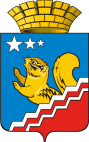 